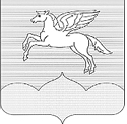 СОБРАНИЕ ДЕПУТАТОВ                                                                        ГОРОДСКОГО ПОСЕЛЕНИЯ «ПУШКИНОГОРЬЕ»ПУШКИНОГОРСКОГО РАЙОНА ПСКОВСКОЙ ОБЛАСТИР Е Ш Е Н И Е от 04.04.2013 г.  № 144р.п. Пушкинские горы(принято на двадцать второй сессии Собрания депутатовгородского поселения «Пушкиногорье» первого созыва) «О налоговых льготах по земельному налогу»Рассмотрев ходатайства ОАО «Строитель», ЗАО «Пушкиногорская ПМК», Пушкиногорского районного потребительского общества, ЗАО «Пушкиногорский маслодельно-сыродельный завод», ООО «Автотранспортное предприятие», ЗАО Дорожно-строительный участок «Пушкиногорский», руководствуясь статьей 387 Налогового кодекса Российской Федерации, пунктом 8 статьи 24 Устава муниципального образования городского поселения «Пушкиногорье»,Собрание депутатов муниципального образования городского поселения «Пушкиногорье»РЕШИЛО: 	1. Отказать в предоставлении льготы по земельному налогу вышеуказанным категориям налогоплательщиков по следующим основаниям:- ходатайство на предоставление льготы подано после утверждения сбалансированного бюджета поселения на текущий 2013 финансовый год;- уменьшение доходной части бюджета поселения на 2013 год без подтверждения источников возмещения;- не предоставлено обоснование расчетов налогооблагаемой базы.2. Обнародовать настоящее решение  в установленном порядке.		                        Глава городское поселение«Пушкиногорье»                                                                            Ю.А. Гусев